 АДМИНИСТРАЦИЯМУНИЦИПАЛЬНОГО ОБРАЗОВАНИЯ «ЧУТЫРСКОЕ»«ЧУТЫР» МУНИЦИПАЛКЫЛДЫТЭТЛЭН АДМИНИСТРАЦИЕЗПОСТАНОВЛЕНИЕ2 июня 2020 года                                                                                     № 19с. Чутырь      На основании Постановления Главы муниципального образования «Чутырское» от 30 апреля 2020 № 2 «О проведении публичных (общественных) слушаний по проекту планировки территории и проекту межевания территории для размещения линейного объекта «Чутырско-Киенгопское  газонефтяное месторождение. Обустройство после бурения. Куст 51», в соответствии с Федеральным законом от 06.10.2003 № 131-ФЗ «Об общих принципах организации местного самоуправления в Российской Федерации», в соответствии с Земельным кодексом Российской Федерации, Положением об организации и проведении общественных обсуждений, публичных слушаний по вопросам градостроительной деятельности, в муниципальном образовании «Чутырское», утвержденное решением Совета депутатов муниципального образования «Чутырское» от 22.06.2018 № 16.4, руководствуясь Уставом муниципального образования «Чутырское», с целью выявления мнения жителей по вопросу утверждения документации по проекту планировки территории и проекту межевания территории для размещения линейного объекта «Чутырско-Киенгопское  газонефтяное месторождение. Обустройство после бурения. Куст 51», расположенного на территории муниципального образования «Чутырское»    Администрация     муниципального образования «Чутырское» п о с т а н о в л я е т:     1. Утвердить документацию по  проекту планировки территории и проекту межевания территории для размещения линейного объекта «Чутырско-Киенгопское  газонефтяное месторождение. Обустройство после бурения. Куст 51», расположенного на территории муниципального образования «Чутырское».     2. Копию настоящего постановления выдать заявителю.     3. Обнародовать настоящее постановление на странице муниципального образования «Чутырское» на официальном сайте муниципального образования «Игринский район» в сети Интернет.Глава муниципального образования                                            В.И.КорепановОб утверждении документации по проекту планировки территории  и проекту межевания территории для размещения линейного объекта «Чутырско-Киенгопское  газонефтяное месторождение. Обустройство после бурения. Куст 51», расположенного на территории муниципального образования «Чутырское».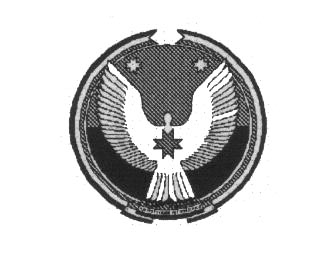 